Inscription au colloque « le droit des données personnelles »Lundi 7 et mardi 8 novembre 2016Logis du Roy, Amiens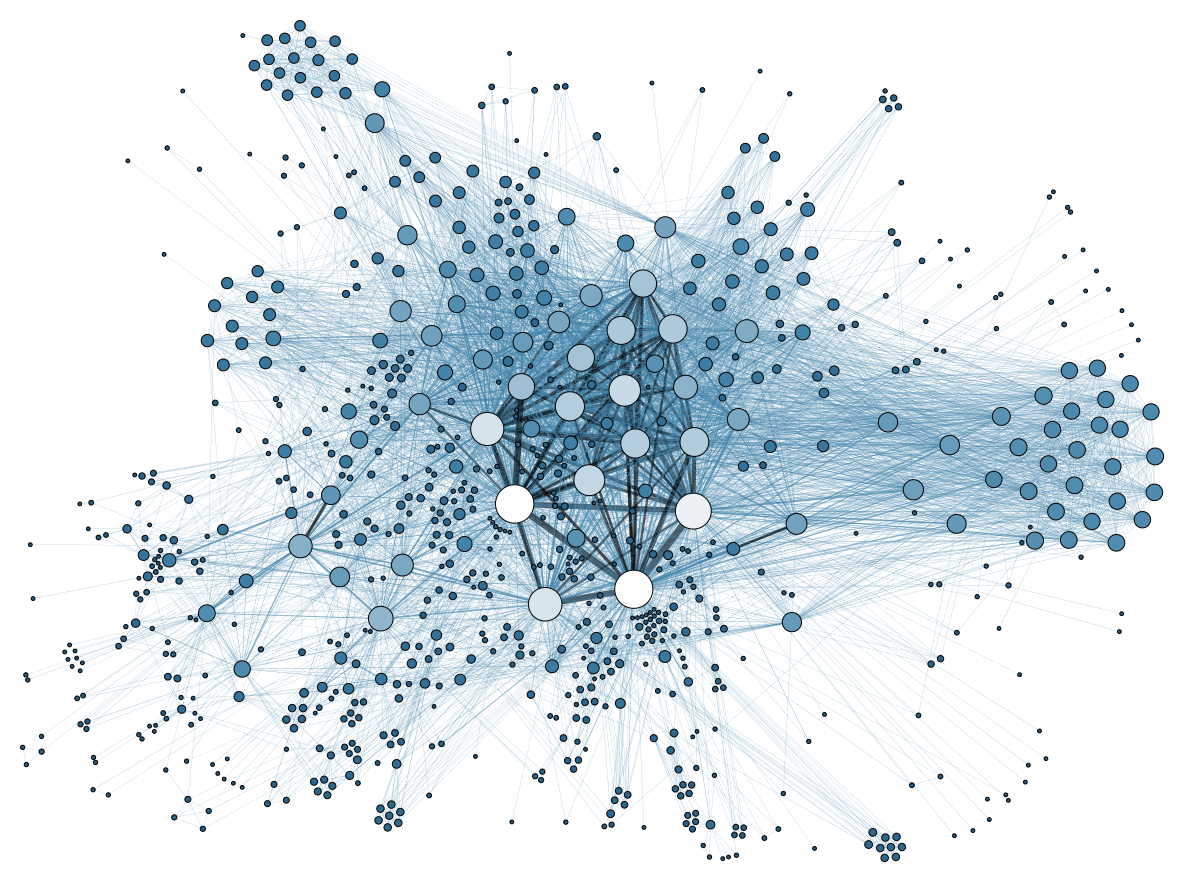 Nom:Prénom :Adresse mail :Entreprise/institution/université :Assistera (OUI ou NON)- le lundi 7 matin :- le lundi 7 après-midi :- le mardi 8 matin :- le mardi 8 après-midiFrais d'inscription :gratuit pour les universitaires et étudiants60 euros pour les professionnels (déjeuners libres)chèque à l'ordre de l'Agent comptable de l'Université de PicardieFormulaire à retourner complété à : cellule-recherche-puc@u-picardie.frLes informations recueillies à partir de ce formulaire font l’objet d’un traitement informatique destiné à :Ceprisca - Université de PicardiePour la ou les finalité(s) suivante(s) : organisation matérielle du colloque des 7 et 8 novembre 2016Le ou les destinataire(s) des données sont :Le Centre de droit privé et de sciences criminelles de l'Université de Picardie - Jules VerneConformément à la loi « informatique et libertés » du 6 janvier 1978 modifiée, vous disposez d’un droit d’accès et de rectification aux informations qui vous concernent. Vous pouvez accèder aux informations vous concernant en vous adressant à :Centre droit privé et de sciences criminelles d'Amiens : cellule-recherche-puc@u-picardie.fr
 Vous pouvez également, pour des motifs légitimes, vous opposer au traitement des données vous concernant.Pour en savoir plus, consultez vos droits sur le site de la CNIL.